                  REGISTRATION INFORMATION:-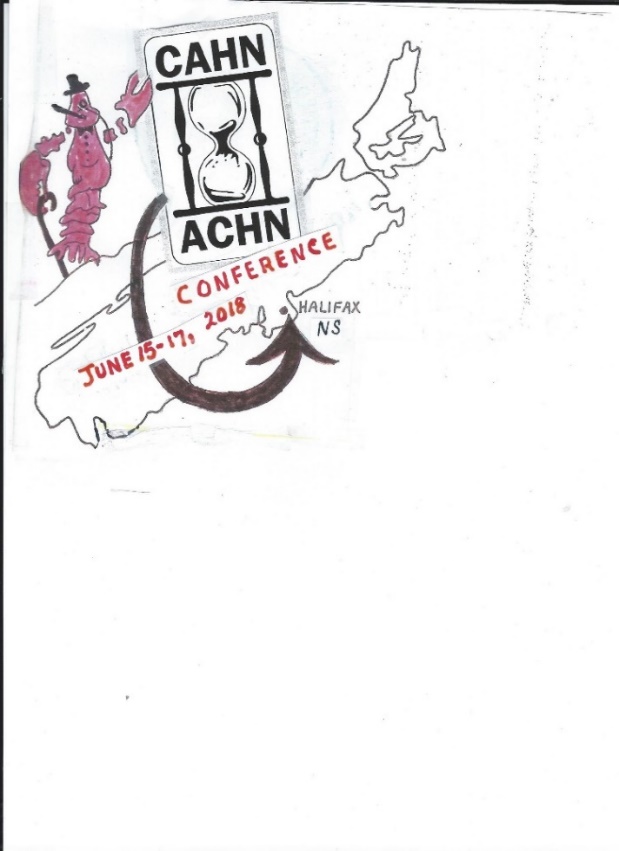 CAHN / ACHN 32ND ANNUAL CONFERENCE        JUNE 15 – 17, 2018, HALIFAX, NS                         Hosted BY          NURSING HISTORY NOVA SCOTIA SOCIETY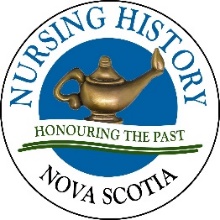  “TRACING NURSES’ FOOTSTEPS:                                           Nursing and the Tides of Change”PLACE: Bethune building, VG site, 1276 South Park StreetDATE: June 15 – 17, 2018REGISTRATION FEE: (Canadian funds) CHEQUE PAYABLE TO:                        ‘NURSING HISTORY NOVA SCOTIA SOCIETY’Regular $230- inclusive (Welcome; lunch; dinner; breaks)Student $115 (excluding dinner) – proof of student status requiredSeparate dinner ticket $40REGISTRATION FORM- - GO TO & DOWNLOAD FROM :                    http://cahn-achn.ca/annual-conference-2/SEND FORM WITH FEE TO:NURSING HISTORY NOVA SCOTIA SOCIETY TREASURER2565 ROOSEVELT DR., HALIFAX, NS, CANADA, B3L 3H9                                             OR  GO TO:  NURSINGHISTORYTREASURER@GMAIL.COM                     FOR ONLINE REGISTRATION WITH FEE REGISTRATION OPENS: JANUARY 1, 2018 TO MAY 1, 2018          REGISTRATION FORM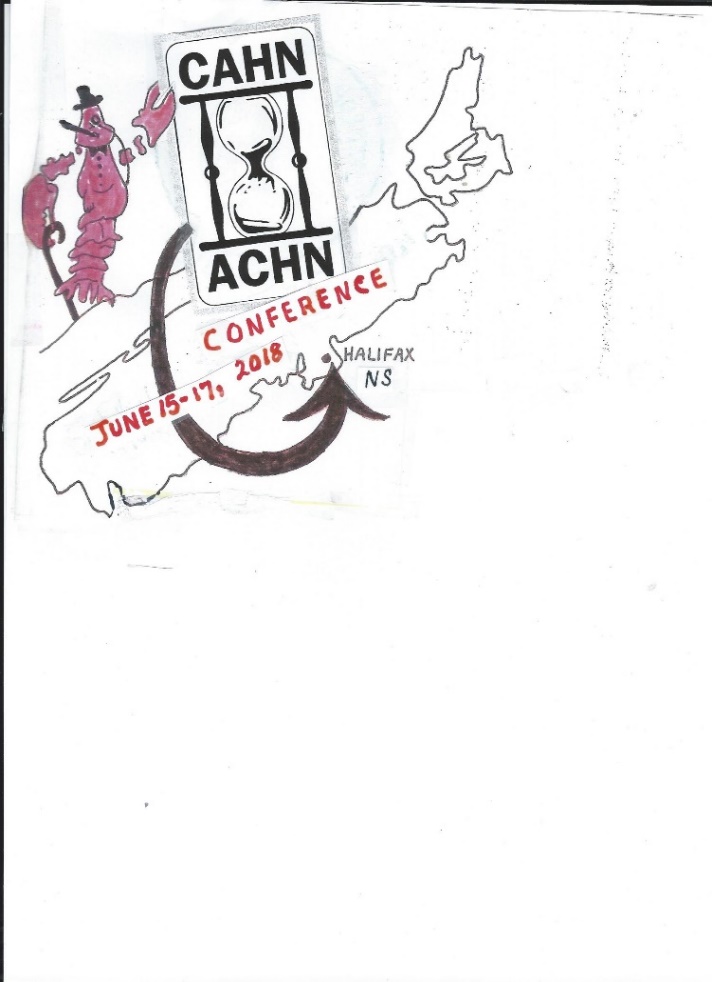   CAHN/ACHN 32ND ANNUAL CONNFERENCEJUNE 15 – 17, 2018, HALIFAX NS“TRACING NURSES’ FOOTSTEPS:                          Nursing and the Tides of Change”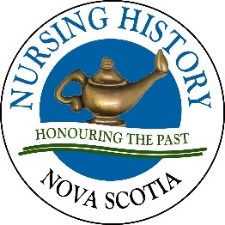 Hosted by Nursing History NS SocietyNAME: ADDRESS:EMAIL:                                                         PHONE:PLACE OF EMPLOYMENT:PRACTICING:                 RETIRED:               STUDENT:        (proof of student status)FEE: CANADIAN FUNDS: $230 regular (inclusive); student $115, excluding dinner; separate dinner-$40                              Cheque payable to: NURSING HISTORY NS SOCIETY and SEND WITH FORM TO:                                  Nursing History NS Society Treasurer                              2565 Roosevelt Dr., Halifax, NS, Canada, B3L 3H9                                                       OR         GO TO : nursinghistorytreasurer@gmail.com         FOR ONLINE REGISTRATION WITH FEE